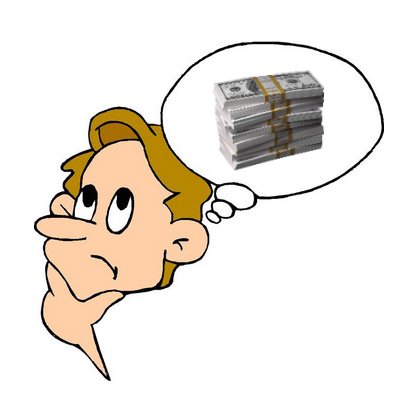 The most important part of the San Clemente Automotive Technology Partnership Academy is community support.  It is through your continued involvement that our students will succeed.100% of all monetary donations will go towards the San Clemente Automotive Technology Partnership Academy.  We annually serve up to 90 students per year and are in constant need of replacing and updating our tools and equipment.  We continuously consult with our community business partners as to the current trends in the industry so that we can simulate the most realistic working shop for the students to work in, so that we can produce some of the top automotive entry-level students in the county.If you are interested in donating please contact Nicole Hanson at nchanson@capousd.org With sincere gratitude,The Auto Academy